Муниципальное бюджетное общеобразовательное учреждениеКарсунская средняя школа им. Д.Н.ГусеваРассмотрена и принята на заседании                                                  Утверждаю:педагогического совета                                                      Директор МБОУ КСШ Протокол № 6                                                                              имени Д.Н.Гусева от 31 мая 2023г.                                                        _____________ Н.А.КабаковаДополнительная общеобразовательная общеразвивающая программасоциально-гуманитарной направленности«Малышковая академия» Возраст обучающихся обучения: 6-12 летСрок реализации программы – 144 часаУровень программы - стартовый                                                                           Автор-разработчик:        Гордеева Елена Николаевнапедагог дополнительного образования                                                                                   первая квалификационная категорияКарсун, 2023г.Содержание1. Комплекс основных характеристик программы1.1. Пояснительная записка	Дополнительная общеобразовательная общеразвивающая программа «Малышковая академия» (далее Программа), социально-гуманитарной направленности разработана для детей 6-9 лет.Нормативно-правовое обеспечение программы. Дополнительная общеразвивающая программа «Малышковая академия» разработана в соответствии со следующими нормативно-правовыми документами:Федеральным законом от 29 декабря 2012 года № 273-ФЗ «Об образовании в Российской Федерации» (ст. 2, ст. 15, ст.16, ст.17, ст.75, ст. 79);Концепцией развития дополнительного образования до 2030 года, утвержденной распоряжением Правительства Российской Федерации от 31.03.2022 года № 678-р; приказом Минпросвещения РФ от 27 июля 2022 г. № 629 «Об утверждении Порядка организации и осуществления образовательной деятельности по дополнительным общеобразовательным программам»;методическими рекомендациями по проектированию дополнительных общеразвивающих программ № 09-3242 от 18.11.2015 года; СП 2.4.3648-20 Санитарно-эпидемиологические требования к организациям воспитания и обучения, отдыха и оздоровления детей и молодежи; локальными актами образовательной организации:Уставом образовательной организации МБОУ КСШ им. Д.Н.Гусева; Положением о разработке, структуре и порядке утверждения дополнительной общеразвивающей программы в МБОУ КСШ им. Д.Н.Гусева; Положением о порядке проведения входного, текущего контроля, итогового контроля освоения обучающимися дополнительных общеразвивающих программ, промежуточной и итоговой аттестации обучающихся в МБОУ КСШ им. Д.Н.Гусева; Нормативные документы, регулирующие использование сетевой формы):письмо Минобрнауки России от 28.08.2015 года № АК – 2563/05 «О методических рекомендациях» (вместе с Методическими рекомендациями по организации образовательной деятельности с использованием сетевых форм реализации образовательных программ);приказ Министерства науки и высшего образования Российской Федерации и Министерства просвещения Российской Федерации от 05.08.2020 г. N 882/391 "Об организации и осуществлении образовательной деятельности при сетевой форме реализации образовательных программ».положение о реализации дополнительных общеобразовательных программ в сетевой форме МБОУ КСШ им. Д.Н.Гусева; договор о сетевой форме реализации дополнительных общеразвивающих программ.положение о порядке зачета результатов освоения обучающимися учебных предметов, курсов, дисциплин (модулей), дополнительных образовательных программ в других образовательных организациях, осуществляющих образовательную деятельность.Нормативные документы, регулирующие использование электронного обучения и дистанционных технологий приказ Министерства образования и науки РФ от 23.08.2017 года № 816 «Порядок применения организациями, осуществляющих образовательную деятельность электронного обучения, дистанционных образовательных технологий при реализации образовательных программ» методические рекомендации от 20 марта 2020 г. по реализации образовательных программ начального общего, основного общего, среднего общего образования, образовательных программ среднего профессионального образования и дополнительных общеобразовательных программ с применением электронного обучения и дистанционных образовательных технологий.Положением о реализации дополнительных общеобразовательных программ с использованием электронного обучения и дистанционных образовательных технологий в МБОУ КСШ им. Д.Н.Гусева; 	Уровень освоения программы - стартовый, предполагает использование и реализацию общедоступных и универсальных форм организации материала, минимальную сложность предлагаемого для освоения содержания программы.Направленность программы - социально-гуманитарная.Актуальность программы. Программа направлена на развитие «универсальных» компетенций, наиболее востребованных в настоящее время, а именно: креативность, коммуникация, кооперация, критическое мышление. Это так называемые soft skills –  умственные и межличностные компетенции: социальные, интеллектуальные и волевые (коммуникабельность, умение работать в команде, пунктуальность, уравновешенность).Отличительные особенности данной программы от программ дошкольных учреждений и начальной общеобразовательной школы в том, что интегрированный учебный процесс объединения «Малышковая академия» открывает ребенку окно в большой мир межнациональной культуры, социальных, естественнонаучных исследований. Новизна программы заключается в новом подходе к общекультурному развитию дошкольника и младшего школьника: в программу включены учебные предметы, не изучаемые в начальной школе и не предусмотренные ФГОС; в использовании на занятиях современных интерактивных технологий. Адресат программы. Программа «Малышковая академия» предназначена для проведения занятий с обучающимися 6 – 12 лет. До 6 лет ребёнок подчиняется чувствам, это и объясняет частую смену настроений. В силу возрастных особенностей к 12 годам происходит ускоренный рост умственного развития. Дети учатся объяснять, что им нужно, не прибегая к лишней эмоциональности. В этом возрасте они начинают определять себя как личность, у них появляется мнение, которое они могут аргументировать.Педагогическая целесообразность программы. Науки о природе и человеке, культуре и традициях народов определяют в настоящее время приоритетные направления естественнонаучного прогресса, играют огромную роль в научном миропонимании, раскрывают закономерности развития природы. Стремясь осмыслить мир, дети старшего дошкольного и младшего школьного возраста исследуют окружающие предметы и явления, систематизируют и обобщают, делают соответствующие выводы. У обучающихся формируется представление об определенной социальной группе, общих корнях, особенностях культуры, языка, быта, нормах поведения разных народов. Объём программы: 144часа.Дополнительная общеобразовательная общеразвивающая программа состоит из 4модулей:  «Краеведение» (34 часов)«Экспериментариум» (34 часов)«Увлекательная биология» (38 часов)«МастерРОБ» (38 часов)Формы обучения и виды занятий. Программа рассчитана на очную форму обучения, с использованием ресурсов электронного обучения, при необходимости использование дистанционных технологий.- Очная форма обучения (вопросно-ответная беседа, практические занятия, лабораторные работы, экскурсии, мастер-классы, деловые и ролевые игры и пр.)- Смешанное обучение: интеграция традиционного очного и электронного обучения, при котором в электронную среду частично переносятся отдельные виды учебной деятельности (вопросно-ответная беседа, некоторые практические занятия, лабораторные работы).Формы (методы) применяемые для организации и проведения дистанционных занятий: - чат – занятия (с использованием чат – технологий); - веб – занятия (дистанционные уроки, конференции, семинары, деловые игры, лабораторные работы, практикумы и др. формы, проводимые с использованием средств телекоммуникаций); - телеконференция; - почтовая рассылка учебно-методических материалов, видео- и аудиофайлов.В организации дистанционного обучения по программе используются следующие интернет платформы и сервисы: ZOOM, Webinar, WatsUp, в ВКонтакте,YouTubeи т.д.Срок освоения программы– 1 год (144 часа)	Режим занятий по программе	Периодичностью занятий – 2 раза в неделю по 2 часа с одной группой (по 45 минут с 10-минутным перерывом).Программа носит практико-ориентированный характер. Количество обучающихся в группе составляет 10-12 человек. Группы обучающихся являются постоянным контингентом на момент реализации Программы. Зачисление в объединение осуществляется на основании заявления от родителей (законных представителей).Цели и задачиЦель программы – создание условий для вовлечения в мир науки через изучение естественнонаучных и социально – гуманитарных дисциплин.Задачиа) образовательные:- расширение представлений обучающихся о явлениях окружающего мира и их нахождение по географической локации;- получение информации об изучаемых науках в разрезе других наук;- развитие познавательного интереса к техническому моделированию, конструированию и робототехнике;- обучающиеся научаться собирать простейшие механизмы и модели роботов на базе конструктора ApitorSuperBot и конструктораWeDo 2.0б) развивающие:- развитие у обучающихся умения выделять главное, существенное в изучаемом материале, строить причинно – следственные связи;- развитие мелкой моторики, внимательности, аккуратности;- психологические процессы (память, внимание, пространственное воображение, мышление, эмоциональную сферу);- познавательные умения (специфические практические умения и навыки в рамках модулей);- речь обучающихся (словарный запас, специальная терминология, формировать речевую культуру);в) воспитательные:- формирование ценностной мотивации обучающихся; - любовь к своей планете, бережное отношение к природе, умение удивляться ее чудесам и восхищаться ими;-любознательность, трудолюбие, целеустремленность, самостоятельность, коммуникативность, культура межличностных отношений и другие ценностные качества личности;-нравственные качества: отзывчивость, доброжелательность, честность, ответственность.Планируемые результаты освоения комплексной программыа)предметные:обучающийся должен иметь представление о явлениях окружающего мира;знание того, что такое наука, для чего она и какие науки бывают;- обучающиеся научаться собирать простейшие механизмы и модели роботов на базе конструктораApitorSuperBot и конструктора WeDo 2.0;б) метапредметные:-естественнонаучное знание в комплексе с культурологическим, гуманитарным помогает детям научиться строить объяснительные модели причинно-следственных связей, хода эксперимента, полученных данных и т.п.;			- практические навыкииспользования теоретических знаний не только на занятиях, но и в быту, в жизни;в)личностные:-сформированность личногопозитивногоотношения ребенка к окружающему миру.Формы аттестации и контроляДля определения успешности и эффективности освоения программы проводится контроль знаний, умений, навыков воспитанников по следующим критериям: - усвоение теоретического материала, владение специальной терминологией, - владение практическими умениями и навыками, креативность выполнения практических заданий, владение информационной культурой. Контроль проводится в следующих формах: тестирование (теоретический раздел), самооценка обучающихся своих знаний и умений (практический раздел). Критерии теоретического раздела: - соответствие уровня теоретических знаний программным требованиям; - знание специфики заявленных модулей по предметным областям (робототехника, география, биология, химия, физика).Формы и методы проведения практического раздела: - Самооценка обучающихся своих знаний и умений по естественнонаучной и технической направленности. Критерии практического раздела: - навыки владения приемами работы с оборудованием.Оценочные материалыСодержание программы                              Учебный план на 2023-2024 уч.год                                     1 раздел «Краеведение»Содержание занятийКарта мира и глобус – 6 ч	Теория. Что изучает Краеведение? Земля – наша планета. Материки и океаны, их расположение на карте и глобусе. Климатические условия материков. Стороны света. 	Практика. Знакомство с политической картой мира. Островные государства. Занятия людей в зависимости от географического расположения стран. 	Форма контроля. Опрос, тестирование	Оборудование. Политическая карта мира. Карта мира для детей.Крупные государства мира – 4 чТеория. Крупные и могущественные государства мира, их расположение на карте и глобусе. Могущество страны – большая сила и власть. Экономика – это хозяйство страны, его развитие во всех отраслях: сельском хозяйстве, промышленности, товарообмене. Практика. Россия, особенности географического расположения и экономики. США, история и география. Китай, богатство культуры и традиций. Достопримечательности некоторых государств, столиц, городов. 	Форма контроля. Опрос, тестирование	Оборудование. Политическая карта мира. Карта мира для детей.Взаимоотношения человека и природы – 6ч Теория. Звезды и планеты. Органический и неорганический мир, живая и неживая природа. Природные явления, их причины и взаимосвязь. Земля – зеленая планета. Земля – голубая планета. Природа и население. Зависимость людей от особенностей климата, природных условий.Практика. Наблюдение за живыми и неживыми объектами природы.  Экология – взаимоотношения организмов между собой и с окружающей средой. Проблемы экологии.	Форма контроля. Опрос, тестирование	Оборудование. Планисфера. Карта мира для детей.Многообразие мира – 4чТеория. Народы мира. Многообразие рас. Языки народов мира. Разнообразие культур и традиций. Художественная литература, открывающая и объясняющая ребенку жизнь природы.Практика. Малые литературные формы (пословицы, поговорки, загадки т.д.). Дидактические игры «Что сначала, что потом»; «Какой, какое, какая», «Закончи предложение».	Форма контроля. Опрос, тестирование	Оборудование. Политическая карта мира. Карта мира для детей.5. Экология окружающего мира -4 чТеория. Флора, фауна планеты Земля. Связи и закономерности природы. Экология языка, культура речи, культура поведения. Что такое хорошо и что такое плохо? Нормы поведения. Культура народа – это его достижения, уровень развития. Зачем нужно сохранять традиции, культурные ценности? Практика. Несложные способы выращивания растений, ухода за животными. Учимся наблюдать природу и отношение к ней со стороны окружающих.  Ролевые игры «Овощевод», «Журналист», «Эколог».	Форма контроля. Опрос, тестирование	Оборудование. Карта мира для детей.Наша родина – Россия – 6чТеория. Что мы знаем о нашей стране? География страны. Государственные символы Российской Федерации. Столица России. Достопримечательности. Карта России. Урал – граница между Европой и Азией. Пейзажи Шишкина, Васильева, Левитана, Ромадина, Рылова, Саврасова, Поленова. Европейская часть России. Сибирь. Дальний Восток. Крайний Север. Многообразие народов и языков России. Практика. Фольклорные произведения, изделия народных промыслов, сказки, народная музыка.	Форма контроля. Опрос, тестирование	Оборудование. Политическая карта мира. Карта мира для детей.Наша родина – Ульяновск (Карсун) – 4 чТеория. С чего начинается Родина? История названия. Достопримечательности поселка, города и области. Памятники архитектуры. Литературный Ульяновск. Знаменитые поэты, писатели. Известные художники.Практика. Экскурсия по поселку. Природные материалы, их применение в жизни людей. Предметные игры «Что для чего может пригодиться?», «Времена года», «Когда это бывает?».	Форма контроля. Опрос, тестирование	Оборудование. Карта мира для детей.Планируемые результатыПредметные - Усвоение начальных теоретических понятий, доступных для старшего дошкольного возраста, о географии континентов и отдельных стран, закономерностях природных и социальных процессов, взаимосвязи человека с природой.- Умение находить на карте и глобусе океаны, континенты, некоторые страны.2.  Метапредметные- Умение строить объяснительные модели явлений окружающей дествительности.- Знакомство с научными методами анализа, синтеза, обобщения.3. Личностные- Развитие позитивного отношения к природе, человечеству, отдельной личности.Учебный план на 2023-2024 уч.год                                          2 раздел «Экспериментариум».Содержание занятий1. Что? Где? Когда? – 6 ч.Растворение. Задание на логику.Практика: Химическая лаборатория. Химическое оборудование. Место проведение экспериментов. Игра по технике безопасности. Растворение соли.Вид деятельности – наглядно – опытное занятие с игровыми элементамиФорма контроля: Наблюдение, опрос.	Оборудование. Наборы «Юный химик», «Научная лаборатория».Нерастворимые вещества.Практика: Правила пользования вытяжкой. Посуда для проведения термических реакций.Вид деятельности – наглядно – опытное занятие.Форма контроля: Опрос, анализ выполнения практических заданий.	Оборудование. Наборы «Юный химик», «Научная лаборатория».Растворимость в холодной воде.Практика: Правила поведения в химической лаборатории. Правила пользования стеклянной посудой.Вид деятельности – наглядно – опытное занятие.Форма контроля: Опрос, анализ выполнения практических заданий.	Оборудование. Наборы «Юный химик», «Научная лаборатория».Растворимость в горячей воде.Практика: Виды пробирок и ёмкостей.  Нагреватели. Знакомство с правилами хранения оборудования.Вид деятельности – наглядно – опытное занятие.Форма контроля: Наблюдение, опрос.	Оборудование. Наборы «Юный химик», «Научная лаборатория».Размешивание. Задание на внимание.Практика: Как нагревать пробирку? Что делать, если разбил стекло?Вид деятельности – наглядно – опытное занятие с игровыми элементами.Форма контроля: Опрос, анализ выполнения практических заданий.	Оборудование. Наборы «Юный химик», «Научная лаборатория».Насыщенность раствора.Практика: Стекло. Химическая посуда. Почему нельзя резко охлаждать стекло.Вид деятельности – наглядно – опытное занятие.Форма контроля: Опрос, анализ выполнения практических заданий.Оборудование. Наборы «Юный химик», «Научная лаборатория».2. Юные исследователи – 4 чНасыщенный раствор.Практика: Как наливать воду в пробирку? Где разместить нагретую посуду?Вид деятельности – наглядно – опытное занятие.Форма контроля: Наблюдение, опрос.	Оборудование. Наборы «Юный химик», «Научная лаборатория».Агрегатное состояние.Практика: Правила пользования нагревательных приборов: плитки, спиртовки, газовой горелки, водяной бани, сушильного шкафа. Нагревание и прокаливание.Вид деятельности – наглядно – опытное занятие.Форма контроля: Наблюдение, опрос.	Оборудование. Наборы «Юный химик», «Научная лаборатория».Вкус пара.Практика: Использование нагревательных приборов. Изготовление спиртовки из подручного материала.Вид деятельности – наглядно – опытное занятие.Форма контроля: Наблюдение, опрос.	Оборудование. Наборы «Юный химик», «Научная лаборатория».Испарение воды.Практика: Различные виды классификаций химических реактивов и правила хранения их в лаборатории. Таблицы, отражающие классификацию веществ, этикетки неорганических веществ.Вид деятельности – наглядно – опытное занятие.Форма контроля: Наблюдение, опрос.	Оборудование. Наборы «Юный химик», «Научная лаборатория».3. Химия или магия? – 6 чАтомы. Задание на память.Теория: Что такое наука? Химия. Что такое вещества? Из чего все состоит? Химическая мозаика.Вид деятельности – теоретическое занятие.Форма контроля: Наблюдение, опрос	Оборудование. Наборы «Юный химик», «Научная лаборатория».Молекулы.Теория: Размер веществ на примере круп (горох, рис, греча).Вид деятельности – теоретическое занятие.Форма контроля: Наблюдение, опрос	Оборудование. Наборы «Юный химик», «Научная лаборатория».Плотность вещества.Практика: Жидкости и газы. Опыт. Надуй шар с помощью бутылки.Вид деятельности – наглядно – опытное занятие с игровыми элементами.Форма контроля: Наблюдение, опрос	Оборудование. Наборы «Юный химик», «Научная лаборатория».Тяжесть вещества.Практика: Набор секретных реагентов. Их растворение. Получение цветной жидкости.Вид деятельности – наглядно – опытное занятие.Форма контроля: Опрос, анализ выполнения практических заданий	Оборудование. Наборы «Юный химик», «Научная лаборатория».Сравнение плотности веществ.Практика: Индикаторы на кухне. Крахмал. Картофель. Уксус.Вид деятельности – наглядно – опытное занятие с игровыми элементами.Форма контроля: Наблюдение, опрос	Оборудование. Наборы «Юный химик», «Научная лаборатория».Плотность солёной воды.Практика: Опыты с желатином. Консистенция. Желе. Как называются секретные реагенты?Вид деятельности – наглядно – опытное занятие.Форма контроля: Наблюдение, опрос	Оборудование. Наборы «Юный химик», «Научная лаборатория».4. Физика без формул– 18 часов.Правила техники безопасности. Маятник.Теория: О роли и значении физических явлений в жизни человека. Знакомство с образовательной программой. Вводный инструктаж по ТБ и правила поведения в кабинете, ЦДТ, на улице. Ознакомление с порядком и планом работы комплекса.Практика: Инерция. Центробежная сила. Равновесие. Поверхностное натяжение. Реактивное движение. Волны на поверхности жидкости.Вид деятельности – наглядно – опытное занятие с игровыми элементами.Форма контроля: Опрос, анализ выполнения практических заданий.Оборудование. Набор «Юный физик».Масса. Задание на мышление.Практика: Графическое представление результатов измерений. Понятия теоретической и экспериментальной кривых.Вид деятельности – наглядно – опытное занятие.Форма контроля: Опрос, анализ выполнения практических заданий.	Оборудование. Набор «Юный физик».Объём. Задание на память.Практика: Наблюдение физических явлений. План проведения наблюдений. Описание результатов наблюдений.Вид деятельности – наглядно – опытное занятие.Форма контроля: Наблюдение, опрос	Оборудование. Набор «Юный физик».Сила притяжения.Теория: Гипотеза. Роль и место гипотезы в процессе познания. Примеры гипотез из истории физики.Вид деятельности – теоретическое занятие.Форма контроля: Опрос.	Оборудование. Набор «Юный физик».Как плавают корабли.Практика: Проверочный эксперимент, его роль и место в процессе познания. Планирование проверочного эксперимента. Знакомство с экспериментами известных учёных.Вид деятельности – наглядно – опытное занятие с игровыми элементами.Форма контроля: Опрос, анализ выполнения практических заданий.	Оборудование. Набор «Юный физик».Температура.Практика: Наблюдение физических явлений. План проведения наблюдений. Описание результатов наблюдений.Вид деятельности – наглядно – опытное занятие.Форма контроля: Наблюдение, опрос	Оборудование. Набор «Юный физик».Теплопередача.Практика: Ох, уж эти молекулы. Откуда всё взялось? Земля, вода, воздух и огонь.Вид деятельности – наглядно – опытное занятие.Форма контроля: Наблюдение, опрос.Оборудование. Набор «Юный физик»Теплоизоляторы.Теория: Источники тепла. Тепловое расширение. Тепло работает.Вид деятельности – наглядно – опытное занятие.Форма контроля: Наблюдение, опрос.Оборудование. Набор «Юный физик»Трение. Задание на логику.Теория: В чем особенность взаимодействия тел.Вид деятельности – теоретическое занятие.Форма контроля: Наблюдение, опрос.Оборудование. Набор «Юный физик»Скорость и трение.Практика: Как изменяются скорости тел при их взаимодействии.Вид деятельности – наглядно – опытное занятие.Форма контроля: Наблюдение, опрос.Оборудование. Набор «Юный физик»Давление на поверхность.Практика: Что такое атмосферное давление. Занимательные опыты.Вид деятельности – наглядно – опытное занятие.Форма контроля: Наблюдение, опрос.Оборудование. Набор «Юный физик»Спектр.Практика: Какие бывают источники света. Что такое спектр.Вид деятельности – наглядно – опытное занятие.Форма контроля: Опрос, анализ выполнения практических заданий.Оборудование. Набор «Юный физик»Звуковые волны.Теория: Что такое высота звука и от чего она зависит.Вид деятельности – теоретическое занятие.Форма контроля: Наблюдение, опрос.Оборудование. Набор «Юный физик»Эхо.Теория: Что такое звук и как он рождается. Различные источники звука.Вид деятельности – теоретическое занятие.Форма контроля: Наблюдение, опрос.Оборудование. Набор «Юный физик»Частота звуковТеория: Строение уха. Как сделать телефон.Вид деятельности – теоретическое занятие.Форма контроля: Наблюдение, опрос.Оборудование. Набор «Юный физик»Отражение света.Практика: Как получается изображение в зеркале. Как сделать перископ.Вид деятельности – наглядно – опытное занятие.Форма контроля: Опрос, анализ выполнения практических заданий.Оборудование. Набор «Юный физик»Планируемые результаты.а) предметные результаты:- знание роли различных групп веществ в природе;                                          - умение экспериментально доказывать законы физики.б)метапредметные результаты:- умение организовать свою деятельность, оценивать достигнутые результаты.- умение строить логическое рассуждение, включающее установление причинно-следственных связей- навык самостоятельного приобретения практических умений.в) личностные результаты:- самостоятельная  организация  учебного  взаимодействия в группе (умение определять общие цели, распределять роли, договариваться друг с другом). - осознание ценности знаний химии и физики, как важнейшего компонента научной картины мира.Учебный план на 2023-2024 уч.год                                         3 раздел «Увлекательная биология» Содержание занятий1. «Биос» - 6 ч.Теория: Инструктаж по технике безопасности. Основные понятия о живой и неживой природе. Какие животные живут в разных природных зонах. Условия обитания в разных климатических условиях. Природа — это то, что нас окружает, но не создано человеком. Природные объекты и предметы, созданные человеком. Неживая и живая природа. Признаки предметов (цвет, форма, сравнительные размеры и др.). Примеры явлений природы: смена времён года, снегопад, листопад, перелёты птиц, смена,, времени суток, рассвет, закат, ветер, дождь, гроза.Практика: опыт окрашивание листа, наблюдение за африканской улиткой.	Форма контроля: Наблюдение. Опрос, анализ выполнения практических заданий.Оборудование. Набор «Юный биолог».2. Жизнь животных – 8 ч.Теория: Пищевые цепи. Пищевое поведение. Клеточный состав. Строение животного на примере собаки. Животные, их разнообразие. Условия, необходимые для жизни животных (воздух, вода, тепло, пища). Насекомые, рыбы, птицы, звери, их отличия. Особенности питания разных животных (хищные, растительноядные, всеядные). Размножение животных (на примере насекомых, рыб, птиц, зверей).Практика: написание рассказов о своих домашних животных. Дикие и домашние животные. Роль животных в природе и жизни людей, бережное отношение человека к животным. Животные родного края, названия, краткая характеристика на основе наблюдений.Форма контроля: Наблюдение. Опрос, анализ выполнения практических заданий.Оборудование. Набор «Юный биолог».3. Социум – 2ч. Теория: Как ухаживать за собой. Правила гигиены. Поведение в обществе. Законы экологии. Узнавание своего домашнего адреса (на слух, написанного). Соблюдение правил при пользовании лифтом: ждать закрытия и открытия дверей, нажимать кнопку с номером нужного этажа, стоять во время движения лифта и др. Соблюдение правил безопасности, поведения в местах общего пользования в доме: не заходить в лифт с незнакомым человеком, не залезать на чердак, не трогать провода и др. Соблюдение правил пользования мусоропроводом (домофоном, почтовым ящиком). Узнавание (различение) помещений квартиры (комната (спальная, детская, гостиная), прихожая, кухня, ванная комната, санузел, балкон). Знание функционального назначения помещений квартиры. Сообщение своего домашнего адреса (город, улица, номер дома, номер квартиры).Практика: закрепление понятий естественный отбор, клетка, зоология и т.д. Узнавание (различение) частей территории двора (место для отдыха, игровая площадка, спортивная площадка, место для контейнеров с мусором, газон). Знание (соблюдение) правил безопасности и поведения во дворе. Знакомство с коммунальными удобствами в квартире: отопление (батарея, вода), канализация (вода, унитаз), водоснабжение (вода, кран, раковина), электроснабжение (розетка, свет, электричество).Форма контроля: Наблюдение. Опрос, анализ выполнения практических заданий.Оборудование. Набор «Юный биолог».4. Всё обо всём – 22 ч. Теория: Особенности клеточного строения животных, отличия животной клетки от растительной и клетки грибов. Органы. Слух. Зрениние. Осязание. Обоняние. Труд и здоровье. Профессия и здоровье. Наследственные болезни. Классификация наследственных болезней. Факторы риска возникновения наследственных заболеваний. Профилактика и лечение наследственных болезней.Практика: проведение органолептических опытов. Подтверждение экспериментальным методом влияние среды на состояние здоровья.Форма контроля: Наблюдение. Опрос, анализ выполнения практических заданий.Оборудование. Набор «Юный биолог».Планируемые результаты:Предметные результаты:-знание строения и особенностей жизнедеятельности животных и растений;-умение использовать биологические методы проведения экспериментов с живыми организмамиЛичностные результаты:-сформированность экологически грамотного отношения к живой природе;- знание законов природы Метапредметные результаты:- навык интеллектуальных и творческих способностей, критического мышления в ходе проведения простейших исследований.                            Учебный план на 2023-2024 уч.год                                   4 раздел «МастерРОБ»Содержание занятийРаздел 1.Вводное занятие. Знакомство с деталями конструктора. Техника безопасности – 2 ч.Теория: Знакомство с детьми. Демонстрация конструктора. Объяснение техники безопасности. Изучение компонентов конструктора и методов соединений деталей.Контроль: устный опрос.Оборудование. КонструкторыApitorSuperBotиLegoWedo2.0.Раздел 2.Конструктор и программное обеспечение ApitorSuperBot – 18 чТеория: Приложение «ApitorRobot»Практика. Программирование роботов, изучение блоков программы.Форма контроля. Тестирование, опросОборудование. Конструктор ApitorSuperBotСборка роботов (Tricycle, Chariot, MusicBox и другие)Практика. Сборка роботов, программированиеФорма контроля. Тестирование, опросОборудование. КонструкторApitorSuperBotСборка сложных роботов (Tiger, FootballRobot и другие)Практика. Сборка роботов, программированиеФорма контроля. Тестирование, опросОборудование. Конструктор ApitorSuperBotРаздел 3.КонструкторипрограммноеобеспечениеLegoWedo2.0 – 18 ч.Теория:ПрограммноеобеспечениеLegoWedo2.0.Главноеменюпрограммы.Практика:ИзучениеменюпрограммногообеспеченияLegoWedo2.0.Форма контроля. Тестирование, опросОборудование. КонструкторLegoWedo2.0.Сборка и программирование моделейLegoWedo2.0.: «Счетчик готовой продукции», «Робот тягач», «Дельфин», «Вездеход», «Динозавр».Теория:Конструкция,процессработыиособенностипрограммымодели.Этапыразработкипростейшейпрограммыдлямодели.Внесениеизмененийвпрограммуработыготовоймодели.Практика:Сборкамоделисиспользованиеминструкциипосборке,наборнакомпьютерепрограммы,подключениемоделиккомпьютеруизапускпрограммы.Форма контроля. Обсуждение работы, Анализ работы модели.Оборудование. Конструктор LegoWedo2.0.Сборкаи программирование моделейLegoWedo2.0: «Лягушка», «Горилла», «Цветок», «Подъемный кран».Теория:Конструкция,процессработыиособенностипрограммымодели.Этапыразработкипростейшейпрограммыдлямодели.Внесениеизмененийвпрограммуработыготовоймодели.Практика:Сборкамоделисиспользованиеминструкциипосборке,наборнакомпьютерепрограммы,подключениемоделиккомпьютеруизапускпрограммы.Форма контроля. Обсуждение работы, Анализ работы модели.Оборудование. Конструктор LegoWedo2.0.Планируемые результаты	1. Предметные:Обучающиеся познакомятся с: - правилами безопасной работы с механическими и электрическими элементами при начальном конструировании робототехнических устройств;-с основами общенаучных и технологических навыков конструирования и проектирования;- с механизмом сбора механизма и модели роботов на базе электронного конструкторовApitorSuperBotиLegoWedo2.0.;- с педагогом познакомится с элементарными техническими задачами в процессе конструирования роботов;- с поэтапным ведением творческой работы: от идеи до реализации;- у обучающихся будет сформировано умение оценивать свою работу и работу членов группы.Метапредметные:У обучающихся будут привиты:- навыки творческой инициативы и самостоятельной познавательной деятельности;- коммуникативные навыки;- у обучающихся будут развиты следующие психологические процессы (память, внимание, пространственное воображение);- мелкая моторика;- волевые качества: настойчивость, целеустремленность, усердие.Личностные:Занятия будут способствовать воспитанию:- умения работать в коллективе;- чувства уважения и бережного отношения к результатам своего труда и труда окружающих;- нравственных качеств: отзывчивость, доброжелательность, честность, ответственность.2.	Комплекс организационно - педагогических условийКалендарный учебный графикГод обучения: 1Количество учебных недель – 36Количество учебных дней – 721 раздел «Краеведение» 34 часаУсловия реализации программы1 модуль «Краеведение»Материально-техническое обеспечение:Учебные кабинеты с интерактивными досками, наглядными пособиями, видео- и аудиотехникой.Оборудование. Детская карта мира. Политическая карта мира.Учебно-методическое и материально-техническое обеспечение качественной аттестации обучающихся включает также технические средства, используемые в условиях дистанционного обучения:информационно-коммуникационные средства (ПК, личная электр.почта);экранно-звуковые устройства (Skype);комплект кейсов, разработанных по темам;Viber, YouTube , WhatsApp, образовательныесайты (h ttps://umnazia.ru/ и др.).Для обучения с применением электронных дистанционных образовательных технологий используются технические средства, а также информационно-телекоммуникационные сети, обеспечивающие передачу по линиям связи учебной информации (образовательные онлайн-платформы, цифровые образовательные ресурсы, размещенные на образовательных сайтах, видеоконференции, вебинары, skype-общение, e-mail, облачные сервисы и т.д.).Кадровое обеспечение: Программу ведет педагог дополнительного образования первой квалификационной категории Гордеева Е.Н., которая формирует наглядный дидактический материал в соответствии с темой, уровнем и объёмом реализуемой программы.Формы аттестации и оценочные материалыФормы аттестацииВопросно-ответная беседа по презентации или прослушанному тексту.Устный тест с вопросами по содержанию презентации или прослушанного текста. Рисунки (домашнее и аудиторное задание).Наблюдение за культурой речи и поведения обучающихся.Формы аттестации в условиях дистанционного обучения:	Тестирование, совместная подготовка презентаций с родителями, решение кроссвордов, ребусов, ответы на вопросы заочной викторины, участие во всероссийских и международных заочных конкурсах и олимпиадах.Формы и методика текущего и промежуточного контроляТекущий контроль в каждом модуле осуществляется на практических занятиях в форме устного опроса, целью которого является проверка знаний обучающимися содержания основных понятий и тематического глоссария. Промежуточный контроль осуществляется в форме самостоятельных устных выступлений, рисунков на заданную тему, письменных самостоятельных домашних работ по основным тематическим разделам.Методические материалыМетодические материалы к курсу «Краеведение»  Основные виды учебной деятельности   1. Вопросно-ответная разминка.2. Аудирование (на основе наглядности).3. Презентация.4. Вопросно-ответная беседа.5. Теоретические вопросы, новые понятия.6. Выводы по содержанию текста, презентации. 7.  Устный тест.8. Проблемный вопрос.9. Дискуссия.10. Ролевая игра.11. Виртуальное путешествие.В виртуальном путешествии также присутствуют элементы игры. Каждый из участников этой деятельности играет свою роль: пилот, штурман, эколог, переводчик, географ, зоолог и т.п. В процессе познавательной деятельности дети овладевают реальными орудиями труда (термометр, компас, карта и т. п.), выполняют реальные действия соответственно своим возможностям и овладевают комплексом отношений с природной и социальной средой и самими собой в реальной деятельности. Виртуальные путешествия приближены к реальности благодаря интерактивным технологиям, наглядному материалу, присутствию мотивированного результата действия.Список литературыДля педагогаАлябьева Е.А Ребенок в мире взрослых. Рассказы о профессиях, 2017 г. Белькович В.Ю., Гребенкина Н.В., Кильдышева И.А. Образовательная программа дошкольного образования "Мозаика". ФГОС, 2017 г. Березенкова Т.В.   Построение дошкольной образовательной среды на основе принципа индивидуализации. ФГОС ДО, 2017 г. Березенкова Т.В. Развитие интеллектуальных и творческих способностей дошкольников. ФГОС ДО, 2017 г. Буряк М.В., Карышева Е.Н. Познавательное развитие. Ознакомление с миром природы. Тематические презентации-занятия. Подготовительная группа. ФГОС ДО, 2017 г. Буряк М.В., Карышева Е.Н. Речевое развитие. Тематические презентации-занятия. Подготовительная группа. ФГОС ДО, 2017 г. Дополнительная литература для педагогаВасилюк Ю.С. Познаем мир,  2016 г. Иванова М.Н., Красикова Н.В., Липина С.В. Тесты на готовность к школе. Для детей 6-7 лет,   2016 г. Игнатьева Т.В. Тренировочные вопросы для проверки готовности ребенка к школе. Часть 2. ФГОС ДО, 2017 г. Обозная О.Б. Большая книга обучающих заданий, 2016 г.  Шорыгина Т.А. Беседы о временах года, 2017 г. Литература для обучающихся и родителейСерия книг «Окружающий мир для дошкольников». Белых В.А.Прописи для дошкольников с историями о животных, 2017 г. Белых В.А. Прописи HYPERLINK "http://my- shop.ru/shop/books/2452367.html"для дошкольников с рассказами о растениях, 2017 г. Бурак Елена Мой день: ориентируемся во времени, 2017 г. Бурак Елена. Тик-так. Изучаем часы, 2017 г. Калиниченко С.А., Дмитриева Е.А., Зайцева О.Ю. Детское экспериментирование. Карты-схемы для проведения опытов со старшими дошкольниками, 2017 г. Мёдов В.М.  Лабиринты. Чудесный лес. 5+. ФГОС, 2017 г. Мёдов В.М. Лабиринты. Далекие планеты. 6+. ФГОС, 2017 г. Мёдов В.М. Лабиринты. Удивительный город. 5+. ФГОС, 2017 г. Ульева Елена Александровна.  Цвета. Развивающая книжка с наклейками, 2017 г. Интернет-ресурсы1. Окружающий мир. Природоведение. Естествознание. Географияhref=http://bookza.ru/book.php?id=3735930>	2. Турыгина HYPERLINK "http://bookza.ru/book.php?id=  HYPERLINK  "http://bookza.ru/book.php?id=132219  "Экологический марафон: игры, фестивали, программы для дошкольников и начальной школы, 2010 г.  	3.   Федотова Александра Михайловна HYPERLINK " "http://bookza.ru/book.php?id=3495404"играя: сюжетно-дидактические игры для дошкольников, 2015 	4. Хабарова Т.В. HYPERLINK "http://bookza.ru/book.php"http://bookza.ru/book.php?id=116284 "Планирование занятий по экологии и педагогическая диагностика экологической воспитанности, 2011	5. Киреева Л.Г. HYPERLINK "http://bookza.ru/book_n.php?id= " HYPERLINK  "http://bookza.ru/book_n.php?id=473371"Формирование экологической культуры дошкольников. Планирование, конспекты занятий, 2016 	6.  Масленникова О.М. HYPERLINK  "http://bookza.ru/book.php?id=1541235"Экологические проекты в детском саду, 2015                          2 модуль «Экспериментариум»Реализация поставленных задач осуществляется в образовательном процессе через групповую форму. Она раскрепощает обучающихся, способствует укреплению дружеских взаимоотношений. Во время подготовки к мероприятиям, праздникам обучающиеся наиболее тесно взаимодействуют, подчиняя свои интересы, деятельность достижению общей целиМатериально-техническое обеспечение.Учебные кабинеты с интерактивными досками, наглядными пособиями, видео- и аудиотехникой.В состав учебно-методического и материально-технического оборудования входят:набор комплект опытов "Эксперименты в коробочке" 6 шт;набор «Юный химик» 6 шт ;набор «Юный биолог» 6 шт;набор «Научная лаборатория»;набор «Юный физик» 3 шт;набор «Домашняя лаборатория» 6 шт;многофункциональный комплекс преподавателя;наглядные пособия (комплекты учебных таблиц, плакатов и т.п.);информационно-коммуникационные средства;вспомогательное оборудование;Педагог использует данное оборудование как наглядное пособие и пользуется им только самКадровое обеспечение: Программу ведет педагог дополнительного образования первой квалификационной категории Гордеева Е.Н., которая формирует наглядный дидактический материал в соответствии с темой, уровнем и объёмом реализуемой программы.Формы аттестации и оценочные материалыПроведение викторин по материалам образовательного курса.В качестве основного метода для мониторинга используется наблюдение за поведением ребенка на занятиях и во время его свободной деятельности, беседы с родителями дошкольника.В качестве промежуточного мониторинга:1) на развитие самостоятельной когнитивной деятельности учащихся (зачет и семинар с игровыми элементами, реферат);2) на развитие внимания (ребус), памяти (проверочные карточки, кроссворд, тест, викторина);3) на развитие аналитических способностей (кроссворд, тест, ребус); 4) на проверку знаний фактического материала (зачет, олимпиада, тест, викторина, проверочные карточки);5) на проверку умений оперировать фактическим материалом (викторина, тест, кроссворд, реферат).Формы аттестации в условиях дистанционного обучения:Тестирование, подготовка презентаций, решение кроссвордов, ребусов, ответы на вопросы заочной викторины, участие во всероссийских и международных заочных конкурсах и олимпиадах. Методические материалыМетодические материалы в приложении1, 2, 3, 4.Методические материалы в условиях дистанционного обучения:Раздел 1. Что? Где? Когда?Химические реактивы: - йод, зелёнка, антинакипин, пятновыводитель, средство для прочистки труб, сода, уксус, желатин, крахмал.- набор «Юный химик».Педагог его использует как наглядное пособие и пользуется только им самим."Увлекательная химия с Чевостиком". Издательство - МИФ- онлайн – тестирование: https://www.razumeykin.ru/zadaniya/dlya-detej-7-8-let/nauka-himiya Раздел 2. Юные исследователиХимические реактивы: - перекись водорода, вода, - плакат (приложение 2,4),- набор «Домашняя лаборатория», «Эксперименты в коробочке»- онлайн – тестирование: https://www.razumeykin.ru/zadaniya/dlya-detej-7-8-let/nauka-himiya Раздел 3. Химия или магия? - наглядные пособия (комплекты учебных таблиц, плакатов и т.п.); (приложение 2,3),- набор «Юный химик», «Эксперименты в коробочкке»- онлайн – тестирование: https://www.razumeykin.ru/zadaniya/dlya-detej-7-8-let/nauka-himiya Раздел 4. «Физика без формул»- Интернет – источник: http://mariun.ru/himiya-na-ura-zanyatie-dlya-doshkolnikov/- онлайн – тестирование: https://www.razumeykin.ru/zadaniya/dlya-detej-7-8-let/nauka-himiya - медная, алюминиевая проволока;- набор «Юный физик»;- Интернет – источник: http://mariun.ru/himiya-na-ura-zanyatie-dlya-doshkolnikov/- онлайн – тестирование: https://www.razumeykin.ru/zadaniya/dlya-detej-7-8-let/nauka-himiya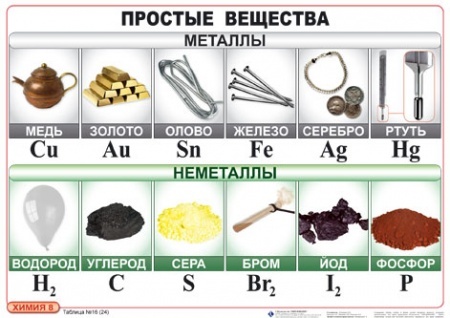 https://yandex.ru/images/search?text=%D1%82%D0%B0%D0%B1%D0%BB%D0%B8%D1%86%D0%B0%20%D0%BF%D0%BE%20%D1%85%D0%B8%D0%BC%D0%B8%D0%B8%20%D0%B4%D0%BB%D1%8F%20%D0%B4%D0%BE%D1%88%D0%BA%D0%BE%D0%BB%D1%8C%D0%BD%D0%B8%D0%BA%D0%BE%D0%B2&pos=97&p=2&img_url=https%3A%2F%2Fstatic-eu.insales.ru%2Fimages%2Fproducts%2F1%2F5229%2F140383341%2Fprostye-veshchestva.-metally-i-nemetally.jpg&rpt=simage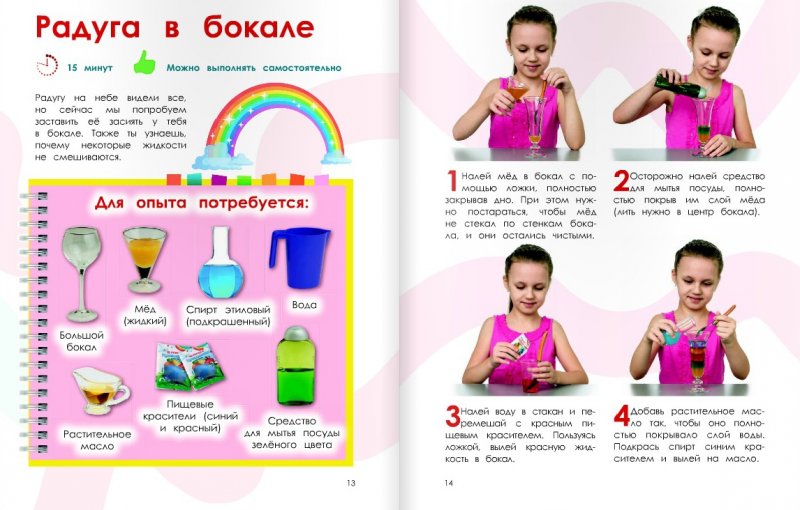 Опыт с йодом и крахмалом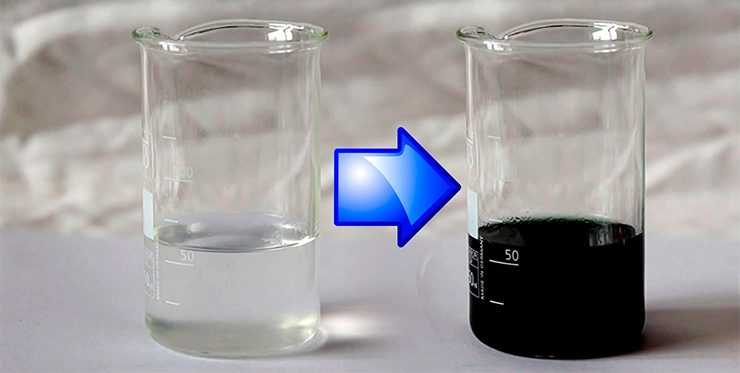 Для проведения опыта с йодом и крахмалом нам понадобятся:Йод, а лучше спиртовой раствор йода 5%,Перекись водорода 3%,1 витаминка С (1000 мг), можно сразу в порошке,крахмал,3 стеклянных стакана.Алгоритм опыта с йодом и крахмалом:Готовим раствор №1. Для начала растираем витаминку в порошок и , перемешивая в течении минуты, растворяем его в 3-х столовых ложках тёплой воды.Готовим раствор №2. 1 чайную ложку Раствора №1 переливаем в стакан, добавляем туда чайную ложку спиртового раствора йода и 3 столовые ложки тёплой воды. На этом этапе мы увидим, что коричневый йод обесцветился.Готовим раствор №3. В третьем стакане смешиваем одну столовую ложку перекиси водорода, пол чайной ложки крахмала и 3 столовые ложки воды.Приготовления закончены, можно звать зрителей и демонстрировать занимательный химический опыт с йодом и крахмалом. Для этого переливаем раствор №2 в стакан с раствором №3 и обратно несколько раз…. И жидкость из прозрачной превратится в темно-синюю!Как объясняется опыт с йодом и крахмаломВитамин С обесцвечивает йод. Крахмал же, вступив в реакцию с йодом, окрашивается в синий цвет. Сливая вместе жидкости №2 и №3 мы запускаем одновременно эти две химические реакции. После непродолжительной борьбы крахмал побеждает и жидкость в итоге становится синей.Список литературыЛитература для педагога1. Ванклив Д. Большая книга научных развлечений. «Астрель»,20092.Дыбина О.В. Из чего сделаны предметы. Сфера. М.,20103.Дыбина О.В. Неизведанное рядом. Опыты и эксперименты для дошкольников. Сфера. М.,20104.Рогов Е.И. Настольная книга практического психолога в образовании.  М.:Владос, 19965. Балаев И.И. Домашний эксперимент по химии.-М.: Просвещение 1977.6. Грабецкий А.А., Назаров Т.С. Кабинет химии. – М. Просвещение, 1983.Литература для обучающихся и родителей1. Лаврова С.А. Занимательная химия для малышей. «Белый город»,2009. 2.Мишина К. Большая книга вопросов и ответов. Что? Зачем? Почему? М.,20033.Репьев С.А. Забавные химические опыты. «Карапуз». М., 1998                 3 модуль «Увлекательная биология»Реализация поставленных задач осуществляется в образовательном процессе через групповую форму. Она раскрепощает обучающихся, способствует укреплению дружеских взаимоотношений. Во время подготовки к мероприятиям, праздникам обучающиеся наиболее тесно взаимодействуют, подчиняя свои интересы, деятельность достижению общей цели. В образовательном процессе используются игровые, творческие тренинги, ролевые игры, аудио и видеозаписи, наглядные и дидактические материалы.В состав учебно-методического и материально-технического обеспечениявходят:многофункциональный комплекс преподавателя;наглядные пособия (комплекты учебных таблиц, плакатови т.п.);информационно-коммуникационные средства;экранно-звуковые пособия;технические средства обучения;демонстрационное оборудование (общего назначения и тематические наборы);набор «Юный биолог»;вспомогательное оборудование;Учебные кабинеты с интерактивными  досками, наглядными пособиями, видео- и аудиотехникой.Кадровое обеспечение: Программу ведет педагог дополнительного образования первой квалификационной категории Гордеева Е.Н., которая формирует наглядный дидактический материал в соответствии с темой, уровнем и объёмом реализуемой программы.Формы аттестации и оценочные материалыПроведение викторин по материалам образовательного курса.В качестве основного метода для мониторинга используется наблюдение за поведением ребенка на занятиях и во время его свободной деятельности, беседы с родителями дошкольника.В качестве промежуточного мониторинга:1) на развитие самостоятельной когнитивной деятельности учащихся (зачет и семинар с игровыми элементами, реферат);2) на развитие внимания (ребус), памяти (проверочные карточки, кроссворд, тест, викторина);3) на развитие аналитических способностей (кроссворд, тест, ребус); 4) на проверку знаний фактического материала (зачет, олимпиада, тест, викторина, проверочные карточки);5) на проверку умений оперировать фактическим материалом (викторина, тест, кроссворд, реферат).Формы аттестации в условиях дистанционного обучения:Тестирование, подготовка презентаций, решение кроссвордов, ребусов,  ответы на вопросы заочной викторины, участие во всероссийских и международных  заочных конкурсах и олимпиадах.Методические материалы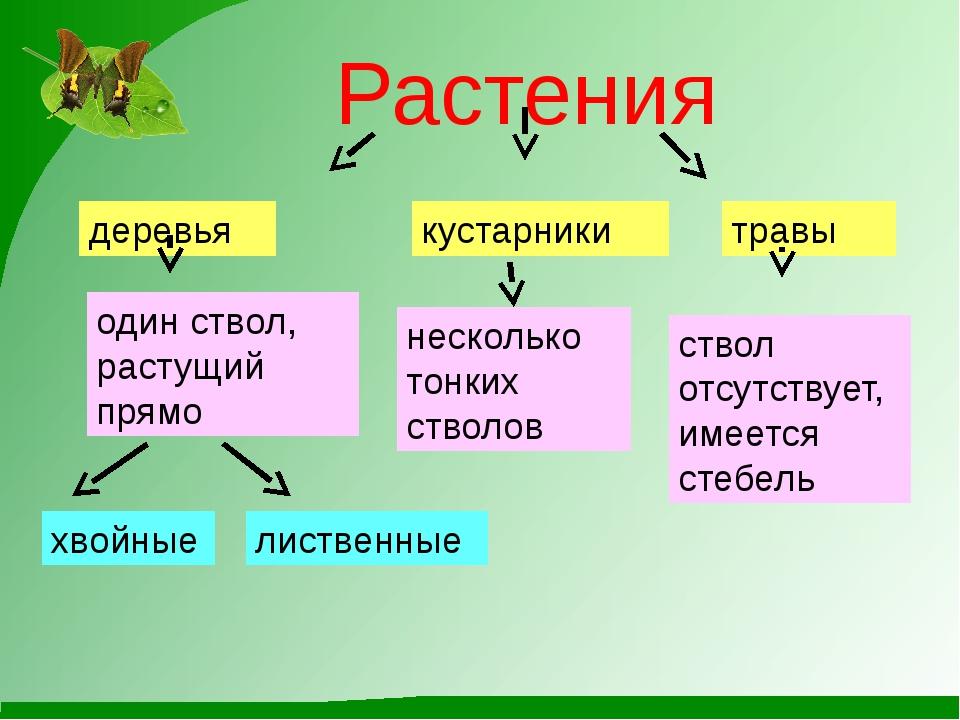 Тестирование с помощью:https://www.razumeykin.ru/zadaniya/uprazhneniya/nauka-biologiya/2-uroven/723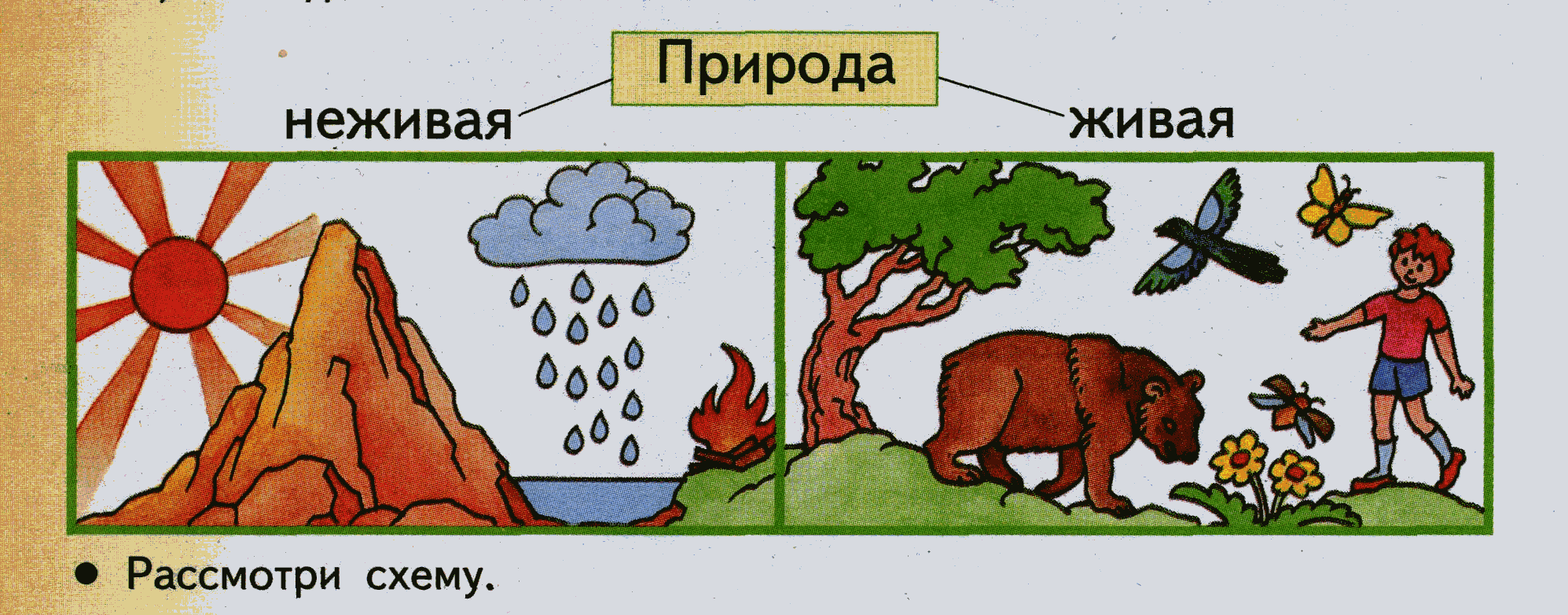 Тестирование с помощью:https://www.razumeykin.ru/zadaniya/uprazhneniya/nauka-biologiya/2-uroven/723Список литературыЛитература для педагогаТ. М. Бондаренко. Экологические занятия с детьми.6-7 лет. Воронеж, 2004 г. В.Вакуленко «Справочник цветовода», М., «Колос», 1996 г.Васильев А.Е., Воронин Н.С., Еленевский А.Г., Серебрякова Т.И., Шорина Н.И. Ботаника: морфология и анатомия растений. – М: «Просвещение», 1988В.Воронцов «Комнатные растения», М., ЗАО «Фитон+», 1999 г.Гайворонский, И.В. Нормальная анатомия человека: Учебник в двух томах / И.В. Гайворонский. – 2-е изд., испр. и доп. – СПб.: СпецЛит, 2001.О.В. Колпакова «Занимательная биология». Издательство: «Белый город», 2013г.Николаева С.Н. Методика экологического воспитания. Учебное пособие. – М., 2001Л.Н.Прохорова. "Организация экспериментальной деятельности дошкольников"Сапин, М.Р. Анатомия человека:  Учебник в двух томах / М.Р. Сапин, Г.Л. Билич. – М.: ГЭОТАР-МЕД, 2001.Семенов, Э.В. Атлас анатомии человека в четырех томах / Э.В. Семенов. – Москва: Джангар, 2007 г.Хржановский В.Г., Пономаренко С.Ф. Практикум по курсу общей ботаники. – М: «Агропромиздат», 1990Яковлев Г.П., Челомбитько В.А. Ботаника – СПб.: СпецЛит, Издательство СПХФА, 2003Литература для обучающихся и родителей«Большая энциклопедия знаний»-М: Эксмо, 2011г.Бианки В.В. Лесная газета. – Л.: Детская литература, 1983«Я познаю мир». Детская энциклопедия. ООО «Издательство АСТ», 2000 г.                                 4 модуль «МастерРоб» Успешность реализации программы в значительной степени зависит от уровня квалификации преподавательского состава и материально-технического обеспечения.Материально – техническое обеспечение:-	Помещение соответствующее СанПин, с высотой потолка не менее 2,5 м.;-	рабочие столы, стулья;-	шкафы стеллажи для разрабатываемых и готовых прототипов проекта;-   комплекты Конструктор ApitorSuperBot и конструктор WeDo 2.0(из расчёта не менее 1 комплекта на 2 обучающихся);-	стенды и наглядные материалы;-	аккумуляторы и зарядные устройства;-	другие расходные материалы для проектной деятельности;-	оснащение оборудованием для демонстрации (интерактивная панель);-	для электронного обучения и обучения с применением дистанционных образовательных технологий используются технические средства, а также информационно-телекоммуникационные сети, обеспечивающие передачу по линиям связи указанной информации (образовательные онлайн-платформы, цифровые образовательные ресурсы, размещенные на образовательных сайтах, видеоконференции, вебинары, skype – общение, e-mail, облачные сервисы и т.д.)Кадровое обеспечение: Программу ведет педагог дополнительного образования первой квалификационной категории Гордеева Е.Н., которая формирует наглядный дидактический материал в соответствии с темой, уровнем и объёмом реализуемой программы.Формы аттестации и оценочные материалыПроцесс обучения по модулю предусматривает следующие формы диагностики и аттестации:1. Входная диагностика, проводится перед началом обучения и предназначена для выявления уровня подготовленности детей к усвоению программы модуля. Формы контроля: Устный опрос, практическая работа.2. Итоговая диагностика проводится после завершения всей учебной программы модуля. Формы контроля: тестирование, беседа, устный опрос.Для отслеживания результативности реализации образовательной программы возможно использование систем мониторингового сопровождения образовательного процесса, определяющие основные формируемые у детей посредством реализации программы компетентностей: предметных, социальных и коммуникативных.Критерии оценки результативности обучения:- теоретической подготовки обучающихся: соответствие уровня теоретических знаний программным требованиям; широта кругозора; свобода восприятия теоретической информации; развитость практических навыков работы со специальной литературой, осмысленность и свобода использования специальной терминологии;-	практической подготовки обучающихся: соответствия уровня развития практических умений и навыков программным требованиям; свобода владения специальным оснащением; качество выполнения практического задания; технологичность практической деятельности;-	развития обучающихся: культура организации практической деятельности; культура поведения; творческое отношение к выполнению практического задания; аккуратность и ответственность при работе;- качество реализации и уровень проработанности проекта реализуемый обучающимися (в соответствии с возрастными особенностями).Методические материалыСписок литературыЛитература для педагога:Пол Р. Моделирование, планирование траекторий и управление движением робота-манипулятора. – М.: Наука, 1996. – 103 с.Избачков С.Ю., Петров В.Н. Информационные системы–СПб.: Питер, 2008. – 655 сЕлисеев Д. Цифровая электроника https://cloud.mail.ru/public/F6Vf/nY6iSxXcd Филиппов С.А. Робототехника для детей и родителей. – СПб.: Наука, 2011. -263 с.Литература для обучающихся и родителей:Копосов, Д. Г. Первый шаг в робототехнику. 5-6 классы. Практикум / Д.Г. Копосов. - М.: Бином. Лаборатория знаний, 2014. - 292 c.Копосов, Д. Г. Первый шаг в робототехнику. 5-6 классы. Рабочая тетрадь / Д.Г. Копосов. - М.: Бином. Лаборатория знаний, 2014. - 229 c.Тарапата В.В. Конструируем роботов для соревнований. Танковый роботлон.Филиппов С.А. Робототехника для детей и родителей. – СПб. 2013-319 с.Филиппов С.А. Уроки робототехники. Конструкция. Движение. Управление.Юревич Е.И. Основы проектирования техники: учеб.пособие. – СПб. 2012 – 135 с.Юревич Е.И. Основы робототехники. СПб.: БХВ Петербург, 2010.Интернет - источники:ttps://kompas.ru/publications/video/.Российские бесплатные онлайн-платформы: - Российская электронная школа;- Интер-класс;- Учи.ru.- Одарённые дети.Учительский портал. www.uchportal.ru1.Комплекс основных характеристик программы3 стр1.1Пояснительная записка3 стр1.2Содержание программы9 стр2.Комплекс организационно-педагогических условий25 стр2.1.КУГ25 стр2.2.1 модуль«Краеведение»35 стр2.2.22 модуль«Экспериментариум»38 стр2.2.33 модуль«Увлекательная биология»43стр2.2.44 модуль«МастерРОБ»47 стрДиагностикаСодержаниеПериодСпособПервичнаяСтепень интересов и уровень подготовленности обучающихсяянварьНаблюдение, тестовые заданияПромежуточнаяСтепень развития познавательных, интеллектуальных, творческих способностей обучающихсямартТематические практические заданияИтоговаяСтепень развития знаний и умений в результате освоения программымайПрактико-ориентированные заданияN п/пНазвание раздела, темыКоличество часовКоличество часовКоличество часовФормы аттестации/контроляN п/пНазвание раздела, темыВсегоТеорияПрактикаФормы аттестации/контроля1Карта мира и глобус 624Работа с картой и глобусом, опрос, тестирование2Крупные государства мира422Работа с картой и глобусом, опрос, тестирование3Взаимоотношения человека и природы   624Беседа, тестирование4Многообразие мира 422Беседа, тестирование5Экология окружающего мира422Беседа, тестирование6Наша Родина - Россия624Работа с картой России7Наша родина – Ульяновск (Карсун)422Беседа, тестированиеИтого341420N п/пНазвание раздела, темыКоличество часовКоличество часовКоличество часовФормы аттестации/контроляN п/пНазвание раздела, темыВсегоТеорияПрактикаФормы аттестации/контроляIЧто? Где? Когда? Занимательная химия6061Растворение. Задание на логикуНерастворимые вещества22Наблюдение, опрос, анализ выполнения практических заданий2Растворимость в холодной водеРастворимость в горячей воде22Опрос, анализ выполнения практических заданий, наблюдение3Размешивание. Задание на вниманиеНасыщенность раствора22Опрос, анализ выполнения практических заданийIIЮные исследователи4044Насыщенный растворАгрегатное состояние22Наблюдение, опрос5Вкус параИспарение воды22Наблюдение, опросIIIХимия или магия?6246Атомы. Задание на память. Молекулы 22Наблюдение, опрос7Плотность вещества.Тяжесть вещества.22Наблюдение, опрос, анализ выполнения практических заданий8Сравнение плотности веществ.Плотность солёной воды.22Наблюдение, опросIVФизика без формул187119Вводное занятие.Правила техники безопасностиМаятник 211Опрос, анализ выполнения практических заданий10Масса. Задание на мышлениеОбъём. Задание на память.22Опрос, анализ выполнения практических заданий,наблюдение11Сила притяженияКак плавают корабли211Опрос, анализ выполнения практических заданий12Температура Теплопередача 22Наблюдение, опрос13Теплоизоляторы Теплообмен 211Наблюдение, опрос14Трение. Задание на логику Скорость и трение 211Наблюдение, опрос15Давление на поверхностьСпектр211Наблюдение, опрос, анализ выполнения практических заданий16Звуковые волныЭхо22Наблюдение, опрос17Частота звуковОтражение света22Опрос, анализ выполнения практических заданийИтого34925N п/пНазвание раздела, темыКоличество часовКоличество часовКоличество часовФормы аттестации/контроляN п/пНазвание раздела, темыВсегоТеорияПрактикаФормы аттестации/контроля«Биос»633Что такое биология? Живая и неживая природа22Наблюдение, опросНаблюдение, опросСреды обитания Природные зоны Земли211Наблюдение, опросОпрос, анализ выполнения практических заданийЖизнь на землеЖизнь в воде22Наблюдение, опросОпрос, анализ выполнения практических заданийПро животных826Животные- наши друзьяСамые большие и самые маленькие животные211Наблюдение, опросОпрос, анализ выполнения практических заданийПищевые цепиОпасные животные 22Наблюдение, опросНаблюдение, опросДревние людиКто мы и откуда? 22Опрос, анализ выполнения практических заданийОпрос, анализ выполнения практических заданийСовременные люди Здоровье человека211Наблюдение, опросПромежуточный контроль, тестированиеСоциум22Гигиена Режим дня22Наблюдение, опросОпрос, анализ выполнения практических заданийIVВсё обо всём22148Вводное занятиеИнструктаж по тб22ОпросЗакаляйся, если хочешь быть здоров Зарядка22Опрос, анализ выполнения практических заданийЭкологияАнатомия211Опрос, анализ выполнения практических заданийПравила поведения на природе Мой организм 22Наблюдение, опросНаблюдение, опросЧасти телаОрганы чувств211Наблюдение, опросНаблюдение, опросВнутренние органы Вода-основа всего! 22Опрос, анализ выполнения практических заданийНаблюдение, опросЧто происходит с едой после проглатывания?Мир вокруг нас22Наблюдение, опросНаблюдение, опросДикие животные мира Домашние животные.Кто живет у нас дома?22Наблюдение, опросНаблюдение, опросРастения лесов Растения пустыни 211Опрос, анализ выполнения практических заданийНаблюдение, опросРастения севера Комнатные растения211Наблюдение, опросВикторина .Обобщение знаний.22Наблюдение, опросИтого 381919№ п/пНазвание раздела, темыКоличество часовКоличество часовКоличество часовФормы аттестации,  контроля№ п/пНазвание раздела, темыВсегоТеорияПрактикаФормы аттестации,  контроля1Раздел 1. Вводный раздел211Устный опрос2Раздел 2. Конструктор и программное обеспечение ApitorSuperBot18216Практическое задание3Раздел 3. КонструкторипрограммноеобеспечениеLegoWedo2.0.18216Практическое заданиеИТОГО381919N п/пМесяцЧислоВремя проведенияКоличество часовТема занятияФорма занятияФорма контроляМесто проведенияПримечание1090212.00-12.45 12.55-13.402Карта мира и глобус Земля – наша планетаЛекция  наблюдение, опросУчебная группа2090712.00-12.45 12.55-13.402Краеведение: изучаем страныСтороны светаКомплексное занятиенаблюдение, опросУчебная группа3090912.00-12.45 12.55-13.402Материки и океаныСтраны и народыКомплексное занятиеопрос, анализ выполнения практических заданийУчебная группа4091412.00-12.45 12.55-13.402Крупные государства мираМогущество страныКомплексное занятиеопрос, анализ выполнения практических заданийУчебная группа5091612.00-12.45 12.55-13.402Россия – могущественное государствоСША, Китай Комплексное занятиеопрос, анализ выполнения практических заданийУчебная группа6092112.00-12.45 12.55-13.402Взаимоотношения человека и природыОрганический и неорганический мирКомплексное занятиеопрос, анализ выполнения практических заданийУчебная группа7092312.00-12.45 12.55-13.402Природные явленияЗемля – зеленая планетаКомплексное занятиеопрос, анализ выполнения практических заданий,промежуточный контроль, тестированиеУчебная группа8092812.00-12.45 12.55-13.402Земля – голубая планетаЭкологияКомплексное занятиеопрос, наблюдение, анализ выполнения практических заданийУчебная группа9093012.00-12.45 12.55-13.402Многообразие мираМногообразие рас.Комплексное занятиеопрос, анализ выполнения практических заданийУчебная группа10100512.00-12.45 12.55-13.402Языки народов мира.Разнообразие культур и традицийКомплексное занятиеопрос, анализ выполнение практических заданийУчебная группа11100712.00-12.45 12.55-13.402Экология окружающего мираФлора, фауна  Комплексное занятиеопрос, анализ выполнения практических заданийУчебная группа12101212.00-12.45 12.55-13.402Закономерности природыНаблюдение за природойКомплексное занятиеопрос, анализ выполнения практических заданийУчебная группа13101412.00-12.45 12.55-13.402Наша родина – РоссияГеография страныКомплексное занятиеопрос, анализ выполнения практических заданийУчебная группа14101912.00-12.45 12.55-13.402Государственные символыГраница между Европой и АзиейКомплексное занятиеопрос, анализ выполнения практических заданийУчебная группа15102112.00-12.45 12.55-13.402Разнообразие природыМногообразие народов и языков РоссииКомплексное занятиенаблюдение, опросУчебная группа16102612.00-12.45 12.55-13.402Наша родина – Карсун, УльяновскДостопримечательностиКомплексное занятиеопрос, анализ выполнения практических заданийУчебная группа17102812.00-12.45 12.55-13.402Знаменитые люди   Карсунский художественно-краеведческий музейКомплексное занятиенаблюдение, опросУчебная группа2 раздел «Экспериментариум» - 34 ч.2 раздел «Экспериментариум» - 34 ч.2 раздел «Экспериментариум» - 34 ч.2 раздел «Экспериментариум» - 34 ч.2 раздел «Экспериментариум» - 34 ч.2 раздел «Экспериментариум» - 34 ч.2 раздел «Экспериментариум» - 34 ч.2 раздел «Экспериментариум» - 34 ч.2 раздел «Экспериментариум» - 34 ч.2 раздел «Экспериментариум» - 34 ч.N п/пМесяцЧислоВремя проведенияКоличество часовТема занятияФорма занятияФорма контроляМесто проведенияПримечание1110912.00-12.45 12.55-13.402Растворение. Задание на логикуНерастворимые веществанаглядно – опытное занятие с игровыми элементамиНаблюдение, опросУчебная группа2111112.00-12.45 12.55-13.402Растворимость в холодной водеРастворимость в горячей воденаглядно – опытное занятиеОпрос, наблюдение, анализ выполнения практических заданий.Учебная группа3111612.00-12.45 12.55-13.402Размешивание. Задание на вниманиеНасыщенность растворапроведение эксперимента, просмотр мультфильманаглядно – опытное занятие Опрос, анализ выполнения практических заданийУчебная группа4111812.00-12.45 12.55-13.402Насыщенный растворАгрегатное состояниепроведение экспериментанаглядно – опытное занятиеНаблюдение, опрос.Учебная группа5112312.00-12.45 12.55-13.402Вкус параИспарение водынаглядно – опытное занятиеНаблюдение, опрос.Учебная группа6112512.00-12.45 12.55-13.402Атомы. Задание на память Молекулы теоретическое занятиеНаблюдение, опросУчебная группа7113012.00-12.45 12.55-13.402Плотность веществаТяжесть веществанаглядно – опытное занятие с игровыми элементамиНаблюдение, опросУчебная группа8120212.00-12.45 12.55-13.402Сравнение плотности веществПлотность солёной водынаглядно – опытное занятие с игровыми элементамиНаблюдение, опросУчебная группа9120712.00-12.45 12.55-13.402Правила техники безопасностиМаятник теоретическое занятиенаглядно – опытное занятие с игровыми элементамиОпрос, анализ выполнения практических заданийУчебная группа10120912.00-12.45 12.55-13.402Масса. Задание на мышлениеОбъём. Задание на память.наглядно – опытное занятиеОпрос, наблюдение, анализ выполнения практических заданийУчебная группа11121412.00-12.45 12.55-13.402Сила притяженияКак плавают кораблитеоретическое занятиепроведение экспериментаОпрос, анализ выполнения практических заданийУчебная группа12121612.00-12.45 12.55-13.402Температура Теплопередача проведение эксперимента, просмотр мультфильмаНаблюдение, опросУчебная группа13122112.00-12.45 12.55-13.402Теплоизоляторы Теплообмен Лекция, проведение экспериментаНаблюдение, опросУчебная группа14122312.00-12.45 12.55-13.402Трение. Задание на логику Скорость и трение Лекцияпроведение экспериментаНаблюдение, опросУчебная группа15122812.00-12.45 12.55-13.402Давление на поверхностьСпектр проведение экспериментаНаблюдение, опросУчебная группа16123012.00-12.45 12.55-13.402Звуковые волныЭхо проведение экспериментаПросмотр мультфильмаНаблюдение, опросУчебная группа17011112.00-12.45 12.55-13.402Частота звуков Отражение светаДемонстрацияпроведение эксперимента, просмотр мультфильмаОпрос, анализ выполнения практических заданийУчебная группа2 модуль.3 раздел «Увлекательная Биология» - 38 ч.2 модуль.3 раздел «Увлекательная Биология» - 38 ч.2 модуль.3 раздел «Увлекательная Биология» - 38 ч.2 модуль.3 раздел «Увлекательная Биология» - 38 ч.2 модуль.3 раздел «Увлекательная Биология» - 38 ч.2 модуль.3 раздел «Увлекательная Биология» - 38 ч.2 модуль.3 раздел «Увлекательная Биология» - 38 ч.2 модуль.3 раздел «Увлекательная Биология» - 38 ч.2 модуль.3 раздел «Увлекательная Биология» - 38 ч.2 модуль.3 раздел «Увлекательная Биология» - 38 ч.N п/пМесяцЧислоВремя проведенияКоличество часовТема занятияФорма занятияФорма контроляМесто проведенияПримечание1011312.00-12.45 12.55-13.402Среды обитания Природные зоны Землилекция, дискуссии,проведение экспериментанаблюдение, опросУчебная группа2011812.00-12.45 12.55-13.402Жизнь на землеЖизнь в водепроведение эксперимента, просмотр мультфильмаопрос, анализ выполнения практических заданийУчебная группа3012012.00-12.45 12.55-13.402Животные- наши друзьяСамые большие и самые маленькие животныепроведение экспериментаопрос, анализ выполнения практических заданийУчебная группа4012512.00-12.45 12.55-13.402Пищевые цепиОпасные животные проведение эксперимента, просмотр мультфильмаопрос, анализ выполнения практических заданийУчебная группа5012712.00-12.45 12.55-13.402Древние людиКто мы и откуда? проведение экспериментаопрос, анализ выполнения практических заданийУчебная группа6020112.00-12.45 12.55-13.402Современные люди Здоровье человекапроведение экспериментабеседа, просмотр фильмаопрос, анализ выполнения практических заданий,промежуточный контроль, тестированиеУчебная группа7020312.00-12.45 12.55-13.402Гигиена Режим дняпроведение экспериментаопрос, наблюдение, анализ выполнения практических заданийУчебная группа8020812.00-12.45 12.55-13.402Витамины Овощи, фрукты проведение эксперимента, просмотр мультфильмаопрос, анализ выполнения практических заданийУчебная группа9021012.00-12.45 12.55-13.402Закаляйся, если хочешь быть здоров Зарядкапроведение эксперимента, просмотр мультфильма опрос, анализ выполнение практических заданийУчебная группа10021512.00-12.45 12.55-13.402ЭкологияПравила поведения на природе проведение экспериментаопрос, анализ выполнения практических заданийУчебная группа11021712.00-12.45 12.55-13.402Мой организм Части телапроведение эксперимента, просмотр мультфильмаопрос, анализ выполнения практических заданийУчебная группа12022212.00-12.45 12.55-13.402Органы чувствВнутренние органы проведение эксперимента, просмотр мультфильма опрос, анализ выполнения практических заданийУчебная группа13022412.00-12.45 12.55-13.402Вода-основа всего! Что происходит с едой после проглатывания?проведение экспериментаопрос, анализ выполнения практических заданийУчебная группа14030112.00-12.45 12.55-13.402Дикие животные мира Домашние животные. Кто живет у нас дома?проведение экспериментанаблюдение, опросУчебная группа15030312.00-12.45 12.55-13.402Растения лесов Растения пустыни проведение эксперимента просмотр мультфильмаопрос, анализ выполнения практических заданийУчебная группа16031012.00-12.45 12.55-13.402Растения севера проведение экспериментанаблюдение, опросУчебная группа17031512.00-12.45 12.55-13.402Лекарственные растенияпроведение экспериментанаблюдение, опросУчебная группа180317Комнатные растения проведение экспериментанаблюдение, опросУчебная группа19032212.00-12.45 12.55-13.402Викторина. Обобщение знаний.опрос, тестопрос, тест, анализ выполненного заданияУчебная группа4 раздел «МастерРоб» - 38 ч.4 раздел «МастерРоб» - 38 ч.4 раздел «МастерРоб» - 38 ч.4 раздел «МастерРоб» - 38 ч.4 раздел «МастерРоб» - 38 ч.4 раздел «МастерРоб» - 38 ч.4 раздел «МастерРоб» - 38 ч.4 раздел «МастерРоб» - 38 ч.4 раздел «МастерРоб» - 38 ч.4 раздел «МастерРоб» - 38 ч.Учебная группаN п/пМесяцЧислоВремя проведенияКоличество часовТема занятияФорма занятияФорма контроляУчебная группаПримечание1032412.00-12.45 12.55-13.402Вводное занятие. Конструктор ApitorSuperBot и КонструкторLegoWedo2.0.Изучение деталейКомплексное занятиеОпрос, практическое заданиеУчебная группа2032912.00-12.45 12.55-13.402Конструктор и программное обеспечениеApitorSuperBotКомплексное занятиеПрактическое заданиеУчебная группа3033112.00-12.45 12.55-13.402Сборка робота TricycleКомплексное занятиеПрактическое заданиеУчебная группа4040512.00-12.45 12.55-13.402Сборка робота ChariotКомплексное занятиеПрактическое заданиеУчебная группа5040712.00-12.45 12.55-13.402Сборка робота MusicBoxКомплексное занятиеПрактическое заданиеУчебная группа6041212.00-12.45 12.55-13.402Сборка робота Telegraph Machine.Комплексное занятиеПрактическое заданиеУчебная группа7041412.00-12.45 12.55-13.402Сборка робота TigerКомплексное занятиеПрактическое заданиеУчебная группа8041912.00-12.45 12.55-13.402Сборка робота FootballRobotКомплексное занятиеПрактическое заданиеУчебная группа9042112.00-12.45 12.55-13.402Сборка робота Sumo RobotКомплексное занятиеПрактическое заданиеУчебная группа10042612.00-12.45 12.55-13.402Сборка робота Parking SystemКомплексное занятиеПрактическое заданиеУчебная группа11042812.00-12.45 12.55-13.402Конструктор и программное обеспечениеLegoWedo2.0.Комплексное занятиеПрактическое заданиеУчебная группа12050312.00-12.45 12.55-13.402Сборка и программирование робота «Робот Тягач»Комплексное занятиеПрактическое заданиеУчебная группа13050512.00-12.45 12.55-13.402Сборка и программирование робота «Дельфин»Комплексное занятиеПрактическое заданиеУчебная группа14051012.00-12.45 12.55-13.402Сборка и программирование робота «Вездеход»Комплексное занятиеПрактическое заданиеУчебная группа15051212.00-12.45 12.55-13.402Сборка и программирование робота «Динозавр»Комплексное занятиеПрактическое заданиеУчебная группа16051712.00-12.45 12.55-13.402Сборка и программирование робота «Лягушка»Комплексное занятиеПрактическое заданиеУчебная группа17051912.00-12.45 12.55-13.402Сборка и программирование робота «Горилла»Комплексное занятиеПрактическое заданиеУчебная группа18052412.00-12.45 12.55-13.402Сборка и программирование робота «Цветок»Комплексное занятиеПрактическое занятиеУчебная группа19052612.00-12.45 12.55-13.402Сборка и программирование робота «Подъемный кран»Комплексное занятиеПрактическое занятиеУчебная группаВсего144 чУчебная группа№п/пПособия, оборудование, приборы, дидактический и методический материал1наглядные – показ, работа по образцу;стенды со справочным материалом;практические – упражнение, выполнение работы по алгоритму, схеме;продуктивный – придумывание упражнений, творческих заданий.раздаточный материал (алгоритмы выполнения заданий, технологические карты);презентации к лекционному материалу;учебные и методические пособия (учебники, учебно-методические пособия, пособия для самостоятельной работы, сборники упражнений и др.);практические работы.